俄勒岡州表現計畫根據2004年《殘疾人教育法》(IDEA)，俄勒岡州教育部(ODE)必須向特殊教育方案辦公室(OSEP)提交一份為期六年的州表現計畫(SPP)。OSEP制定了主要的業績衡量標準，稱為指標，以衡量各項遵守情況和結果。OSEP為合規指標設定目標，ODE為結果指標設定目標。SPP必須包括每個結果指標的相應目標。ODE每年在年度執行情況報告(APR)中報告在實現這些指標方面取得的進展。ODE必須每六年審查一次成果目標，並讓主要合作夥伴參與制定新的目標。ODE目前正在尋求與必須建立目標的指標相關的回饋，並將於2021年12月舉行公開回饋會議，討論與該指標相關的資料。請參閱ODE州特殊教育績效計畫和年度報告網頁，獲取更多資訊並註冊公共回饋會議。您也可以通過以下方式，在不參加會議的情況下提供回饋：調查連結。 指標會衡量什麼，為什麼重要？指標B3通過衡量IEP兒童在全州評估中如下環節的參與度和表現，實現在限制性最小的環境（LRE）中解決免費適當的公共教育（FAPE）：3AIEPS兒童的參與率。 3B.IEP兒童的熟練率與年級學業成績標準相比。 3C.IEP兒童的熟練率與替代學業成績標準相比。 3D.與年級水準的學習成績標準相比，患有IEPs的兒童和所有學生的熟練程度差距。OSEP對本週期的這一指標進行了重大修改。在本SPP週期之前，這一指標只報告了3B（參與率）和3C（績效率）。殘疾兒童在俄勒岡州閱讀和數學全州評估中的參與和表現是俄勒岡州提供公平獲得課程和內容的能力的指標。 更新的指標將有助於更好地分析殘疾學生的表現，但由於歷史資料衡量熟練程度的方式不同，因此目前更難將歷史資料納入衡量。因此，本概況介紹所展示的該指標的資料，既包括以往報告的資料，也包括將在修訂後的指標計量下報告的資料。資料來源是什麼？這一指標的資料來自於ODE在《經濟、環境和經濟評估》第一標題下向ODE報告的資料，具體提交如下：3A，使用EDFacts檔規範FS185和FS1883B、3C和3D使用EDFacts檔規範FS175和FS178是否需要為該指標設置或重置基本線？是的，該指標在FFY 2020-2025年SPP週期中進行了更改，並使用了新的資料（即4年級、8年級和高中的資料，擴展評估分開）。因此，ODE必須建立一個新的基線。 俄勒岡州隨著時間的推移表現如何？本概況介紹中的資料已經更新，顯示俄勒岡州的歷史結果，因為相關結果將在新的指標測量下報告。為了儘量減少複雜性，俄勒岡州從該指標的先前測量中報告的歷史資料不包括在內。然而，由於修訂後的指標還沒有達成任何目標，下文列出了2014-19年高優先順序SPP週期的先前目標。歷史目標（FFY 2014-19指標B3A）FFY 2020-25指標B3A的歷史結果。IEPS兒童的參與率。歷史表現目標（FFY 2014-19指標B3B和B3C）FFY 2020-25指標B3B的歷史結果。IEP兒童的熟練率與年級學業成績標準相比。歷史表現目標（FFY 2014-19指標B3B和B3C）FFY 2020-25指標B3C的歷史結果。IEP兒童的熟練率與替代學業成績標準相比。FFY 2020-25指標B3D的歷史結果。與年級水準的學習成績標準相比，患有IEPs的兒童和所有學生的熟練程度差距。新的目標是什麼？在我們收到合作夥伴的來信之前，ODE不會設定新的目標。有幾種方法可以設定新的目標。可以根據期望情況設定百分比增長，或者檢查一段時間的趨勢，並根據趨勢做出預測。關於設置目標的一些有用資訊：目標旨在支援改善兒童和家庭的成果和結果。這些目標應該觸手可及，但仍顯示出增長趨勢。 改變需要時間。在創建目標時，可以牢記這一觀念。例如，目標可能連續幾年保持不變，然後在最終目標年(FFY2025)略有改善。或者，目標可以顯示每年略有改善.示例A目標例A顯示了逐漸增加的趨勢。3AIEPS兒童的參與率。3B.IEP兒童的熟練率與年級學業成績標準相比。3C.IEP兒童的熟練率與替代學業成績標準相比。3D.與年級水準的學習成績標準相比，患有IEPs的兒童和所有學生的熟練程度差距。例B目標例B顯示增長更加迅速的情況。3AIEPS兒童的參與率。3B.IEP兒童的熟練率與年級學業成績標準相比。3C.IEP兒童的熟練率與替代學業成績標準相比。3D.與年級水準的學習成績標準相比，患有IEPs的兒童和所有學生的熟練程度差距。如果您需要更多資訊以便提供回饋，請聯繫Brad Lenhardt，郵箱brad.lenhardt@state.or.us。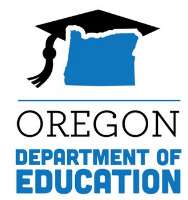 州表現計畫（SPP）概況介紹指標B3: 個別化教育專案（IEPs）學生的參與和熟練程度州表現計畫（SPP）概況介紹指標B3: 個別化教育專案（IEPs）學生的參與和熟練程度州表現計畫（SPP）概況介紹指標B3: 個別化教育專案（IEPs）學生的參與和熟練程度州表現計畫（SPP）概況介紹指標B3: 個別化教育專案（IEPs）學生的參與和熟練程度FFY201420152016201720182019閱讀參與目標 ≥|95.00%95.00%95.00%95.00%95.00%95.00%數學參與目標 ≥|95.00%95.00%95.00%95.00%95.00%95.00%FFY201420152016201720182019閱讀表現目標 ≥|54.50%54.50%28.00%35.00%41.00%41.00%數學表現目標 ≥|40.00%40.00%25.00%32.00%39.00%39.00%FFY201420152016201720182019閱讀表現目標 ≥|54.50%54.50%28.00%35.00%41.00%41.00%數學表現目標 ≥|40.00%40.00%25.00%32.00%39.00%39.00%閱讀閱讀閱讀閱讀數學數學數學數學FFY4年級目標≥.8年級目標≥.11年級目標≥.FFY4年級目標≥.8年級目標≥.11年級目標≥.202095.00%95.00%95.00%202095.00%95.00%95.00%202195.00%95.00%95.00%202195.00%95.00%95.00%202295.00%95.00%95.00%202295.00%95.00%95.00%202395.00%95.00%95.00%202395.00%95.00%95.00%202495.00%95.00%95.00%202495.00%95.00%95.00%202595.00%95.00%95.00%202595.00%95.00%95.00%閱讀閱讀閱讀閱讀數學數學數學數學FFY4年級目標≥.8年級目標≥.11年級目標≥.FFY4年級目標≥.8年級目標≥.11年級目標≥.202021.79%15.52%26.12%202019.71%9.18%5.58%202121.93%15.63%26.83%202119.91%9.47%5.85%202222.08%15.73%27.53%202220.10%9.75%6.12%202322.23%15.84%28.24%202320.29%10.04%6.39%202422.38%15.94%28.94%202420.48%10.32%6.65%202522.53%16.05%29.65%202520.67%10.61%6.92%閱讀閱讀閱讀閱讀數學數學數學數學FFY4年級目標≥.8年級目標≥.11年級目標≥.FFY4年級目標≥.8年級目標≥.11年級目標≥.202056.04%48.15%57.10%202037.35%40.89%44.72%202163.17%54.79%60.38%202144.12%44.13%46.26%202270.30%61.42%63.65%202250.89%47.37%47.79%202377.43%68.06%66.92%202357.66%50.60%49.32%202484.55%74.70%70.19%202464.43%53.84%50.86%202591.68%81.34%73.47%202571.21%57.07%52.39%閱讀閱讀閱讀閱讀數學數學數學數學FFY4年級目標≤8年級目標≤11年級 目標≤FFY4年級目標≤8年級目標≤11年級目標≤202028.10%40.84%43.20%202024.15%32.20%27.37%202128.40%41.78%43.70%202124.21%33.16%28.00%202228.71%42.72%44.19%202224.28%34.13%28.63%202329.01%43.66%44.68%202324.35%35.09%29.27%202429.32%44.59%45.18%202424.41%36.05%29.90%202529.62%45.53%45.67%202524.48%37.01%30.53%閱讀閱讀閱讀閱讀數學數學數學數學FFY4年級目標≥.8年級目標≥.11年級目標≥.FFY4年級目標≥.8年級目標≥.11年級目標≥.202095.00%95.00%95.00%202095.00%95.00%95.00%202195.00%95.00%95.00%202195.00%95.00%95.00%202295.00%95.00%95.00%202295.00%95.00%95.00%202395.00%95.00%95.00%202395.00%95.00%95.00%202495.00%95.00%95.00%202495.00%95.00%95.00%202595.00%95.00%95.00%202595.00%95.00%95.00%閱讀閱讀閱讀閱讀數學數學數學數學FFY4年級目標≥.8年級目標≥.11年級目標≥.FFY4年級目標≥.8年級目標≥.11年級目標≥.202021.79%15.52%26.12%202019.71%9.18%5.58%202122.47%16.18%27.00%202120.07%9.47%5.87%202223.15%16.85%27.88%202220.43%9.75%6.16%202323.83%17.51%28.75%202320.79%10.04%6.45%202424.51%18.17%29.63%202421.14%10.32%6.74%202525.19%18.83%30.51%202521.50%10.89%7.03%閱讀閱讀閱讀閱讀數學數學數學數學FFY4年級目標≥.8年級目標≥.11年級目標≥.FFY4年級目標≥.8年級目標≥.11年級目標≥.202056.04%48.15%57.10%202037.35%40.89%44.72%202163.17%54.79%60.38%202144.12%44.13%46.94%202270.30%61.42%63.65%202250.89%47.37%49.15%202377.43%68.06%66.92%202357.66%50.60%51.37%202484.55%74.70%70.19%202464.43%53.84%53.58%202598.81%87.98%76.74%202577.98%60.31%55.80%閱讀閱讀閱讀閱讀數學數學數學數學FFY4年級目標≤8年級目標≤11年級目標≤FFY4年級目標≤8年級目標≤11年級目標≤202028.10%40.84%43.20%202024.15%32.20%27.37%202128.67%41.78%44.22%202124.43%33.16%28.33%202229.25%42.72%45.24%202224.71%34.13%29.30%202329.82%43.66%46.26%202324.99%35.09%30.27%202430.39%44.59%47.27%202425.27%36.05%31.24%202530.97%46.47%48.29%202525.55%37.97%32.21%